Funding Application for Tyrolean International Cooperation Projects – Matching of Donations for Legal EntitiesInitiatives, e.g., from clubs/associations, educational institutions, religious communities or companies, that support projects conducted in the area of international cooperation in countries of the global South are eligible for donations to be matched (doubled) and can apply for funding from the Government of Tyrol. In order to qualify for matching, the minimum amount of donations must be 1,000 euros; the maximum amount of funding provided is 4,000 euros. Only one funding per applicant and project partner can be granted in a calendar year. Funding applications can be submitted any time.ApplicantApplicants are obliged to adhere to the Funding Guideline, the Code of Conduct on Compliance in International Cooperation as well as the Visibility Guideline issued by the Government of Tyrol.Local project partnersFor funding to be granted, cooperation with an officially registered local partner organisation, which serves as a project partner in the target country, is required.Project titleChoose a clear name for the project.      Project countryPlease provide a short overview of the project country. (200 words maximum)      Duration (specified period of time)FundingProject detailsApplicant Local project partners OwnershipEcofeminist transformationSDGsThe Applicant assures that all details provided are correct and complete and agrees to adhere to the provisions set out in the Funding Guideline issued by the Government of Tyrol for International Cooperation of 21 December 2021 and to refund granted subsidies in case of non-compliance...............................                       ................................................... Place, date 	Signature of an authorised representative
of the Applicant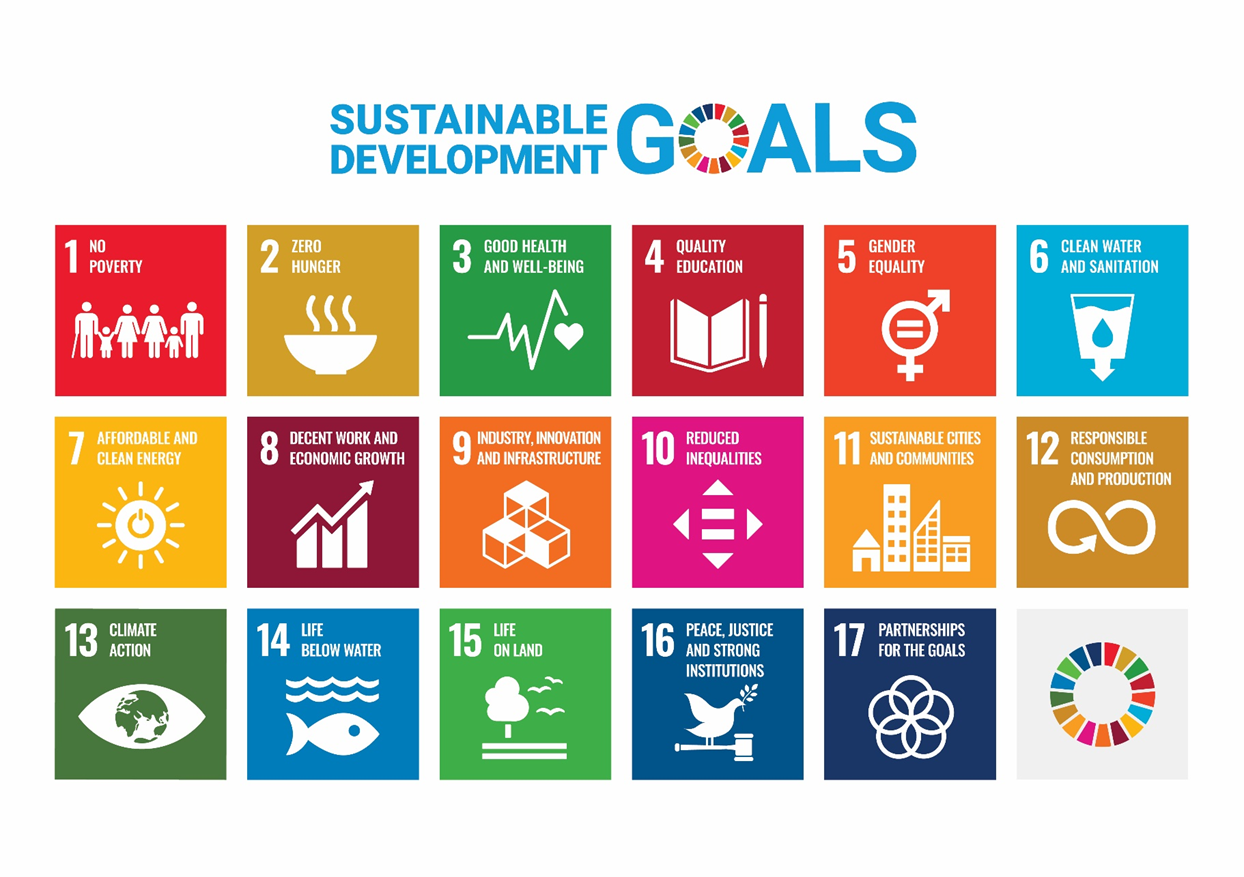 Name (legal name in register of associations/firms or companies): No. in register of associations/firms or companies:      Year of foundation:      Name (legal name in register of associations/firms or companies): No. in register of associations/firms or companies:      Year of foundation:      Website:      Project leader:      Phone:      Email:      Address (ZIP/post code, town, street, number):      Bank details, IBAN, BIC: Name (legal name): No. in register of associations/firms or companies:      Year of foundation:      Name (legal name): No. in register of associations/firms or companies:      Year of foundation:      Website (if applicable):      Project leader:      Phone:      Email:      Address:      from       to      Amount applied for from the Tyrolean Government €      - Please describe the project area (geographically, politically, socially, ecologically, economically) and the target group(s), including the number of direct beneficiaries (broken down by gender).- Please outline the starting point/base scenario and background and describe the project's goal (outcome), expected results (outputs) and planned activities (input). (1,000 words maximum)Please explain what connects the project's participants with Tyrol. (300 words maximum)Please provide a short description of the organisation, the history of cooperation and the role of the main contact person and the local project team. (300 words maximum)Please state how the project will be co-developed and supported by the target group and partner organisation. List the components of the financing of the overall project and/or what share your contribution represents in the overall financing of the project. State whether the overall financing of the project is secured. (300 words maximum)- What will be carried out to promote ecofeminist transformation?- How will women's and girls' access to project activities be ensured and in what way will they be empowered? (400 words maximum) Please state which of the United Nation's Sustainable Development Goals the project will promote. (a maximum of three)